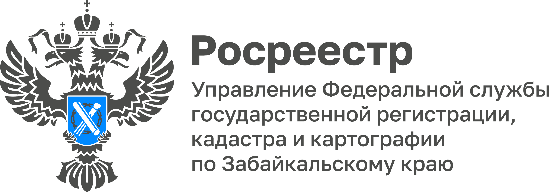 В 2024 году на комплексные кадастровые работы в Забайкальском крае выделено более 13 млн. рублейВ рамках реализации госпрограммы «Национальная система пространственных данных» в Забайкальском крае в 2021-2024 гг. проводятся комплексные кадастровые работы. Реализация мероприятий по проведению комплексных кадастровых работ в соответствии с поставленными Программой и Перечнем поручений Президента РФ должна осуществляться как при финансовой поддержке из федерального бюджета, так и за счет собственных средств региональных и местных бюджетов.В 2022 году на территории Забайкальского края комплексные кадастровые работы проводились за счет привлечения федеральных средств в 14 муниципальных образованиях.В результате выполнения ККР в 2022 году в ЕГРН были внесены сведения по 72 кадастровым кварталам, содержащим сведения о 9053 объектах недвижимости (плановый показатель – 8536 объектов).В результате выполнения ККР в 2023 году на территории Забайкальского края также с привлечением федеральных средств проведены комплексные кадастровые работы в 11 муниципальных образованиях. В ЕГРН внесено 10 987 объектов недвижимости (плановый показатель – 7524).Забайкальский край в 2022-2023 годах по результатам выполнения ККР является одним из лидеров среди регионов РФ по своевременному исполнению и 100-процентному внесению данных об объектах недвижимости в ЕГРН - Эта важная работа продолжается. В 2024 году комплексные кадастровые работы будут проводится за счет федеральных средств, а также средств бюджета Забайкальского края и бюджетов муниципальных образований на территории 10 муниципальных образований. Всего более 13 млн. рублей. Срок завершения работ – октябрь 2024 года, - отмечает Вячеслав Костин, заместитель директора по внешним связям Общества с ограниченной ответственностью «Удоканская медь», председатель Общественного совета краевого Управления Росреестра.Извещения о начале выполнения комплексных кадастровых работ размещены на сайте Росреестра (https://rosreestr.gov.ru/) - выбрав регион: Забайкальский край, в разделе «Открытая служба» выбрать вкладку «Статистика и аналитика» далее выбрать – «Забайкальский край» - «Комплексные кадастровые работы» -  «Извещения о начале комплексных кадастровых работ» - «2024».- Таким образом, собственники земельных участков, расположенных в границах указанных кадастровых кварталов, после проведения комплексных кадастровых работ могут получить сведения из ЕГРН о координатах своего земельного участка, не осуществляя финансовых затрат на услуги кадастрового инженера, которые пришлось бы нести при индивидуальном межевании земельных объектов недвижимости, - уточнила Оксана Крылова, и.о. руководителя Управления Росреестра по Забайкальскому краю.Стоимость проведения ККР в отношении одного объекта составила порядка 3 тыс. руб., тогда как рынке они составляют от 8 до 15 тыс. руб.ККР позволяют установить или уточнить местоположение земельных участков, зданий, сооружений, объектов незавершенного строительства, исправить реестровые ошибки в сведениях ЕГРН, разрешить существующие земельные споры без финансовых затрат на услуги кадастрового инженера, которые пришлось бы нести при индивидуальном межевании земельных участков.В чем польза таких работ? Создаются благоприятные условия по использованию гражданами земельных участков и исключаются риски возникновения земельных споров о местоположении границ смежных земельных участков, а также выявляются свободные земельные участки, которые могут быть предоставлены гражданам.#Росреестр #РосреестрЧита #РосреестрЗабайкальскийКрай #Росреестр75 #НациональнаяСистемаПространственныхДанных #НСПД #Госпрограмма #КадастровыеРаботы